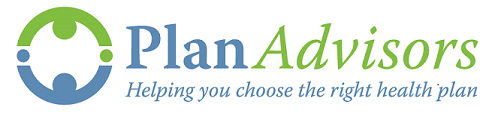 Regence Appointment/Affiliation Checklist:FMO Name: Plan AdvisorsAgent/Producer Contact Information:Agent Name: _____________________________ Email address: ____________________________Phone number: ___________________________NPN: _________________________
Setup Type (check one):___	Standalone Appointment (individual appointment, commission is paid directly to the agent)___ 	Agency Appointment (not the FMO agency, commission is paid directly to the agency)___	Producer Affiliation (under existing FMO agency appointment)	Agency name: ____________________________________State & Plan (check all that apply):___	Asuris Northwest Health - WA___	Asuris Northwest Health – Oregon PDP Only___	Regence BlueCross BlueShield of Oregon	Including Clark County, WA?  Y / N (circle one)___	Regence BlueCross BlueShield of Utah___	Regence BlueShield (WA)___	Regence BlueShield of Idaho**Required Documents to be submitted**For a Standalone appointment:Agent LicenseW-9 listing your SSNE&O in your name aloneVoided check for EFT setupIf your check is in the name of a business entity, a bank letter confirming you are an authorized signer of the account will also be required to be submittedFor an Agency appointment:Agency licenseProducer licenseProducers are required to be affiliated under the agency’s license per the DOI website.  This affiliation is validated prior to contracting.Agency E&OProof of producer E&O coverageFor producers who are covered by the agency’s policy, summary pages that define who is an insured or an ACORD certificate listing the producer’s name as a covered agent must be submittedFor producers who are NOT covered by the agency’s policy, individual E&O’s for each producer must be submitted in addition to the agency’s declaration pageW-9 listing business EINVoided check in business nameIf your check is in your personal name, a bank letter confirming the business entity is a recognized name on the account is required to be submittedFor a Producer Affiliation:Producer licenseProducers are required to be affiliated under the agency’s license per the DOI website.  This affiliation is validated prior to contracting.Proof of producer E&O coverageFor producers who are covered by the agency’s policy, summary pages that define who is an insured or an ACORD certificate listing the producer’s name as a covered agent must be submittedFor producers who are NOT covered by the agency’s policy, individual E&O’s for each producer must be submitted in addition to the agency’s declaration pageDemographic informationNote: Some new appointments require fees.  Please see below.Regence BlueCross BlueShield of Oregon (Clark County, WA): $20Regence BlueShield (Asotin & Garfield Counties in WA): $20Fees can be mailed to:Regence Attn: Agent Desk M/S WW 2-22PO Box 1271Portland, OR  97207